ORDEN DE COMPRA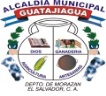 ALCALDIA MUNICIPAL DE GUATAJIAGUA, DEPARTAMENTO DE MORAZAN.ALCALDIA MUNICIPAL DE GUATAJIAGUA, DEPARTAMENTO DE MORAZAN.ALCALDIA MUNICIPAL DE GUATAJIAGUA, DEPARTAMENTO DE MORAZAN.ALCALDIA MUNICIPAL DE GUATAJIAGUA, DEPARTAMENTO DE MORAZAN.ORDEN DE COMPRA DE BIENES Y SERVICIOSORDEN DE COMPRA DE BIENES Y SERVICIOSORDEN DE COMPRA DE BIENES Y SERVICIOSORDEN DE COMPRA DE BIENES Y SERVICIOSORDEN DE COMPRA DE BIENES Y SERVICIOSORDEN DE COMPRA DE BIENES Y SERVICIOSORDEN DE COMPRA DE BIENES Y SERVICIOSUNIDAD DE ADQUISICIONES Y CONTRATACIONES INSTITUCIONAL (UACI)UNIDAD DE ADQUISICIONES Y CONTRATACIONES INSTITUCIONAL (UACI)UNIDAD DE ADQUISICIONES Y CONTRATACIONES INSTITUCIONAL (UACI)UNIDAD DE ADQUISICIONES Y CONTRATACIONES INSTITUCIONAL (UACI)UNIDAD DE ADQUISICIONES Y CONTRATACIONES INSTITUCIONAL (UACI)UNIDAD DE ADQUISICIONES Y CONTRATACIONES INSTITUCIONAL (UACI)UNIDAD DE ADQUISICIONES Y CONTRATACIONES INSTITUCIONAL (UACI)Dirección: ALCALDIA MUNICIPAL DE GUATAJIAGUA, DEPARTAMENTO DE MORAZAN.Dirección: ALCALDIA MUNICIPAL DE GUATAJIAGUA, DEPARTAMENTO DE MORAZAN.Dirección: ALCALDIA MUNICIPAL DE GUATAJIAGUA, DEPARTAMENTO DE MORAZAN.Dirección: ALCALDIA MUNICIPAL DE GUATAJIAGUA, DEPARTAMENTO DE MORAZAN.Dirección: ALCALDIA MUNICIPAL DE GUATAJIAGUA, DEPARTAMENTO DE MORAZAN.Dirección: ALCALDIA MUNICIPAL DE GUATAJIAGUA, DEPARTAMENTO DE MORAZAN.Dirección: ALCALDIA MUNICIPAL DE GUATAJIAGUA, DEPARTAMENTO DE MORAZAN.Lugar y fecha: GUATAJIAGUA, 14 DE MAYO DEL 2021GUATAJIAGUA, 14 DE MAYO DEL 2021GUATAJIAGUA, 14 DE MAYO DEL 2021GUATAJIAGUA, 14 DE MAYO DEL 2021GUATAJIAGUA, 14 DE MAYO DEL 2021N° de orden: 02NOMBRE DE PERSONA NATURAL O JURIDICA SUMINISTRANTE:JOSE ADAN VILLELAS ROMERONOMBRE DE PERSONA NATURAL O JURIDICA SUMINISTRANTE:JOSE ADAN VILLELAS ROMERONOMBRE DE PERSONA NATURAL O JURIDICA SUMINISTRANTE:JOSE ADAN VILLELAS ROMERONOMBRE DE PERSONA NATURAL O JURIDICA SUMINISTRANTE:JOSE ADAN VILLELAS ROMERONOMBRE DE PERSONA NATURAL O JURIDICA SUMINISTRANTE:JOSE ADAN VILLELAS ROMERONOMBRE DE PERSONA NATURAL O JURIDICA SUMINISTRANTE:JOSE ADAN VILLELAS ROMERONIT y/o NRC : 284110-3Dirección: 2ª Av. SUR Nº 4, Bo La Soledad, San Francisco Gotera, Depto. Morazán.Dirección: 2ª Av. SUR Nº 4, Bo La Soledad, San Francisco Gotera, Depto. Morazán.Dirección: 2ª Av. SUR Nº 4, Bo La Soledad, San Francisco Gotera, Depto. Morazán.Dirección: 2ª Av. SUR Nº 4, Bo La Soledad, San Francisco Gotera, Depto. Morazán.Dirección: 2ª Av. SUR Nº 4, Bo La Soledad, San Francisco Gotera, Depto. Morazán.Dirección: 2ª Av. SUR Nº 4, Bo La Soledad, San Francisco Gotera, Depto. Morazán.NIT y/o NRC : 284110-3CANTIDADUNIDAD DE MEDIDAUNIDAD DE MEDIDAUNIDAD DE MEDIDADESCRIPCIÓNPRECIO UNITARIO( US$)VALOR TOTAL (US$)9CAJACAJACAJACLIP PLASTIFICADO DE COLORES$1.50$13.506CAJA CAJA CAJA LAPICERO BIC COLOR AZUL$2.40$14.403CAJACAJACAJALAPICERO BIC COLOR NEGRO$2.40$7.2061RESMARESMARESMARESMA PAPEL BOND T/C $3.80$231.8013RESMARESMARESMARESMAS PAPEL BOND T/O $5.85$76.051CAJACAJACAJASOBRE TAMAÑO OFICIO BLANCO 1000UN$24.00$24.005JUEGOJUEGOJUEGOTINTA EPSON L311O JUEGO $52.00$260.001UNIDADUNIDADUNIDADAGENDA 2021 $8.00$8.003UNIDADUNIDADUNIDADALMOHADILLA  AZUL ARTLINE 00$2.50$7.5063UNIDADUNIDADUNIDADAMPO T/C $2.50$157.506UNIDADUNIDADUNIDADAMPO T/O $3.00$18.001PAQUETEPAQUETEPAQUETEPORTAPLANOS$8.00$8.003UNIDADUNIDADUNIDADCALCULADORA CASIO 12 DIG$12$362UNIDADUNIDADUNIDADCALCULADORA CASIO CIENTIFICA$13$2640UNIDADUNIDADUNIDADCARPETA COLGANTE $0.80$32.008PLIEGOPLIEGOPLIEGOCARTULINA CELESTE$0.35$2.808PLIEGOPLIEGOPLIEGOCARTULINA ROJA$0.35$2.808PLIEGOPLIEGOPLIEGOCARTULINA ROSADAS$0.35$2.801CAJACAJACAJACHINCHETAS(PUSH PIN)$2.00$2.004UNIDADUNIDADUNIDADCINTA ADHRESIVA DOBLE CARA$3.50$14.0011UNIDADUNIDADUNIDADCINTA ADESIVA TRANSPARENTE GRANDE$1.75$19.252UNIDADUNIDADUNIDADCINTA PARA IMPRESOR MATRICIAL EPSON FX-2190$32.00$64.0012UNIDADUNIDADUNIDADCORRECTOR $0.95$11.402UNIDADUNIDADUNIDADCUADERNO RAYADO $1.50$3.003UNIDADUNIDADUNIDADESTANTE METALICO $78$234.002UNIDADUNIDADUNIDADENGRAPADOR TIRA COMPLETA$7.00$14.001UNIDADUNIDADUNIDADCUCHILLA ISOFIT$3.50$3.507CAJACAJACAJAFASTERS PLASTIFICADOS$2.00$14.0045UNIDADUNIDADUNIDADFOLDERS TAMAÑO OFICIO$0.25$11.25300UNIDADUNIDADUNIDADFOLDERS TAMAÑO CARTA$0.06$18.002BOLSABOLSABOLSAGLOBOS ROJOS$4.50$9.002BOLSABOLSABOLSAGLOBOS ROSADOS$4.50$9.0012CAJACAJACAJAGRAPA ESTANDAR FACELA$1.50$18.005ROLLOROLLOROLLOROLLOS DE LANA$0.65$3.252CAJACAJACAJALAPIZ DE CARBON $2.40$4.802UNIDADUNIDADUNIDADLIBRETA DE NOTAS$0.90$1.802UNIDADUNIDADUNIDADLIBROS DE ACTAS$2.00$4.009UNIDADUNIDADUNIDADMARCADOR COLOR NARANJA$0.75$6.751UNIDADUNIDADUNIDADORGANIZADOR PARA LAPICEROS$7.00$7.003RESMARESMARESMARESMA DE PAPEL BOND, ROJO-CELESTE-VERDE$15.00$45.00100UNIDADUNIDADUNIDADPAPEL CARBON T/OFICIO$0.05$5.0050UNIDADUNIDADUNIDADPAG PAPEL BOND COLORES SURTIDO$0.05$2.50100PLIEGOPLIEGOPLIEGOPAPEL BOND PLIEGO$0.20$20.004PLIEGOPLIEGOPLIEGOPAPEL CREPE ROJO$0.35$1.404PLIEGOPLIEGOPLIEGOPAPEL CREPE ROSADO $0.35$1.404PLIEGOPLIEGOPLIEGOPAPEL CREPE CELESTE$0.35$1.404PLIEGOPLIEGOPLIEGOPAPEL CREPE MORADO$0.35$1.4025UNIDADUNIDADUNIDADPAPEL FOTOGRAFICO T/C$0.50$12.503PLIEGOPLIEGOPLIEGOPAPEL IRIS CELESTE$0.40$1.203PLIEGOPLIEGOPLIEGOPAPEL IRIS ROJO$0.40$1.203PLIEGOPLIEGOPLIEGOPAPEL IRIS ROSADO$0.40$1.202RESMARESMARESMARESMA PAPEL BROCHURE $20.00$40.002UNIDADUNIDADUNIDADPERFORADOR SEMIINDUSTRIAL$7.50$15.003UNIDADUNIDADUNIDADPERFORADOR PEQUEÑO$4.50$13.5015UNIDADUNIDADUNIDADPINZA CLICK BINDER$0.25$3.7510PLIEGOPLIEGOPLIEGOPLIEGO DE PAPEL BOND DE COLORES$0.25$2.5014UNIDADUNIDADUNIDADPLUMON ARTLINE NEGRO$0.95$13.3014UNIDADUNIDADUNIDADPLUMON ARTLINE AZUL$0.95$13.302UNIDADUNIDADUNIDADPLUMON ARTLINE ROJO$0.95$1.9015PAQUETEPAQUETEPAQUETEPOSTICK $3.50$52.502UNIDADUNIDADUNIDADREGLAS$0.50$1.004BOTEBOTEBOTEBOTES DE RESISTOL 8 ONZAS$2.50$10.001UNIDADUNIDADUNIDADSILLA DE ESPERA$40.00$40.0025UNIDADUNIDADUNIDADSOBRE MANILA T/C $0.15$3.7525UNIDADUNIDADUNIDADSOBRE MANILA T/O $0.20$5.007UNIDADUNIDADUNIDADTIJERAS $1.75$12.253UNIDADUNIDADUNIDADTINTA CANON 44 NEGRO$17.00$51.003UNIDADUNIDADUNIDADTINTA CANON 54 COLOR$17.00$51.004UNIDADUNIDADUNIDADTINTA HP 662 NEGRO$15.00$60.004UNIDADUNIDADUNIDADTINTA HP 662 COLOR$15.00$60.004BOTEBOTEBOTETINTA PARA ALMOHADILLA $2.50$10.004UNIDADUNIDADUNIDADTINTA CANON 210 NEGRO$21.00$84.004UNIDADUNIDADUNIDADTINTA CANON  211 COLOR$26.00$104.009JUEGOJUEGOJUEGOTINTA EPSON L3150 JUEGO $52.00$468.003JUEGOJUEGOJUEGOTINTA PARA IMPRESOR HP OFFICE JET PRO 7740$138.00$414.001UNIDADUNIDADUNIDADTINTA EPSON 544 BLACK $13.00$13.001UNIDADUNIDADUNIDADTINTA EPSON 544 CYAN $13.00$13.001UNIDADUNIDADUNIDADTINTA EPSON 544 MAGENTA $13.00$13.001UNIDADUNIDADUNIDADTINTA EPSON 544 YELLOW $13.00$13.003UNIDADUNIDADUNIDADTIRRO AMARILLO GRANDE $2.00$6.007UNIDADUNIDADUNIDADTIRRO AMARILLO 3/4 $1.00$7.004UNIDADUNIDADUNIDADUSB DE 64 GB $35.00$1402UNIDADUNIDADUNIDADSACAPUNTA$0.30$0.60TOTAL US$:TOTAL US$:TOTAL US$:TOTAL US$:TOTAL US$:TOTAL US$:$3,229.90(Total en letras)  TRES MIL DOSCIENTOS VEINTINUEVE 90/100 DOLARES(Total en letras)  TRES MIL DOSCIENTOS VEINTINUEVE 90/100 DOLARES(Total en letras)  TRES MIL DOSCIENTOS VEINTINUEVE 90/100 DOLARES(Total en letras)  TRES MIL DOSCIENTOS VEINTINUEVE 90/100 DOLARES(Total en letras)  TRES MIL DOSCIENTOS VEINTINUEVE 90/100 DOLARES(Total en letras)  TRES MIL DOSCIENTOS VEINTINUEVE 90/100 DOLARES(Total en letras)  TRES MIL DOSCIENTOS VEINTINUEVE 90/100 DOLARESOBSERVACIONES: OBSERVACIONES: LUGAR DE ENTREGA:LUGAR DE ENTREGA:ALCALDIA MUNICIPAL DE GUATAJIAGUAALCALDIA MUNICIPAL DE GUATAJIAGUAALCALDIA MUNICIPAL DE GUATAJIAGUAALCALDIA MUNICIPAL DE GUATAJIAGUAALCALDIA MUNICIPAL DE GUATAJIAGUAFECHA DE ENTREGA:FECHA DE ENTREGA:14 DE MAYO DEL  202114 DE MAYO DEL  202114 DE MAYO DEL  202114 DE MAYO DEL  202114 DE MAYO DEL  2021Firma del Titular o Designado                                               FIRMA DEL CONTRATISTAFirma del Titular o Designado                                               FIRMA DEL CONTRATISTAFirma del Titular o Designado                                               FIRMA DEL CONTRATISTAFirma del Titular o Designado                                               FIRMA DEL CONTRATISTAFirma del Titular o Designado                                               FIRMA DEL CONTRATISTAFirma del Titular o Designado                                               FIRMA DEL CONTRATISTAFirma del Titular o Designado                                               FIRMA DEL CONTRATISTADatos del Administrador de la Orden de Compra: Nombre:  GLORIA PATRICIA GÓMEZ DE SÁNCHEZTel.  2658 6591   Fax: ____________________ Correo electrónico: uacimpalguatajiagua@gmail.comDatos del Administrador de la Orden de Compra: Nombre:  GLORIA PATRICIA GÓMEZ DE SÁNCHEZTel.  2658 6591   Fax: ____________________ Correo electrónico: uacimpalguatajiagua@gmail.comDatos del Administrador de la Orden de Compra: Nombre:  GLORIA PATRICIA GÓMEZ DE SÁNCHEZTel.  2658 6591   Fax: ____________________ Correo electrónico: uacimpalguatajiagua@gmail.comDatos del Administrador de la Orden de Compra: Nombre:  GLORIA PATRICIA GÓMEZ DE SÁNCHEZTel.  2658 6591   Fax: ____________________ Correo electrónico: uacimpalguatajiagua@gmail.comDatos del Administrador de la Orden de Compra: Nombre:  GLORIA PATRICIA GÓMEZ DE SÁNCHEZTel.  2658 6591   Fax: ____________________ Correo electrónico: uacimpalguatajiagua@gmail.comDatos del Administrador de la Orden de Compra: Nombre:  GLORIA PATRICIA GÓMEZ DE SÁNCHEZTel.  2658 6591   Fax: ____________________ Correo electrónico: uacimpalguatajiagua@gmail.comDatos del Administrador de la Orden de Compra: Nombre:  GLORIA PATRICIA GÓMEZ DE SÁNCHEZTel.  2658 6591   Fax: ____________________ Correo electrónico: uacimpalguatajiagua@gmail.com